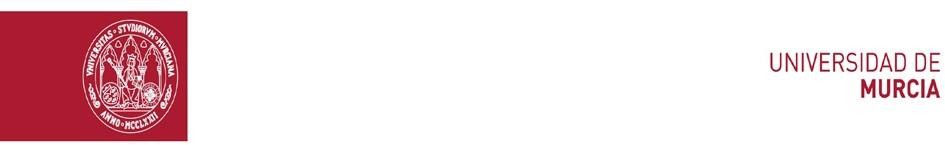 * Incluye artículos de investigación originalesTFG: Revisión de literatura científica*Puntuación: 3INTRODUCCIÓN (incluye objetivos)0.51. Define de forma clara el objetivo principal de la revisión, así como los objetivos subordinados (en su caso), a los que quiere dar respuesta conla revisión bibliográfica0.152. Justifica por qué es importante dar respuesta a esos objetivos0.203. Define los conceptos/variables principales que se van a analizar en larevisión bibliográfica0.15MÉTODOS: Preparación de la búsqueda y recuperación de documentos0.51. Todos los términos de búsqueda empleados son los necesarios pararecuperar documentos relacionados con el/los objetivo/s0.202. Describe y justifica el uso de bases de datos empleadas para la localización de referencias0.153. Explicita con detalle el proceso seguido para seleccionar, de entre los registros obtenidos en la/s base/s de datos, aquellos relevantes paraalcanzar el/los objetivo/s0.15RESULTADOS0.51. Los estudios incluidos en la revisión están correctamente descritos (describe, al menos, objetivos, muestra de estudio, métodos derecolección de datos y resultados principales de cada uno de ellos)DISCUSIÓN0.51. A la vista de los resultados aportados en los diferentes estudios incluidos en la revisión, se responde al/los objetivo/s planteados en laintroducción0.152. Señala las principales similitudes y diferencias de los estudios incluidos en la revisión0.104. Señala las principales limitaciones/sesgos de los estudios incluidos0.153. Menciona las limitaciones principales de la revisión realizada0.10CONCLUSIONES Y PROPUESTAS0.51. Sintetiza, en pocas líneas, las conclusiones que extrae de la revisión0.252. Propone hipótesis y líneas de investigación concretas para el futuro0.25PUNTUACIÓN TOTAL (SUMA DE TODOS LOS APARTADOS)ASPECTOS COMUNES A EVALUAR EN TODOS LOS TFG0.51. No se detectan faltas de ortografía0.12. No se detecta uso de lenguaje coloquial0.13. No se detectan errores en las citas bibliográficas0.14. El TFG se ajusta a todas las normas de estructura y de formato establecidas (nº de páginas, tamaño de letra, espaciado, resumen enespañol e inglés, palabras clave, etc)0.15. El resumen cubre los puntos más importantes de cada una de lassecciones del TFG0.1PUNTUACIÓN TOTAL (SUMA DE TODOS LOS APARTADOS)